Curriculum Vitae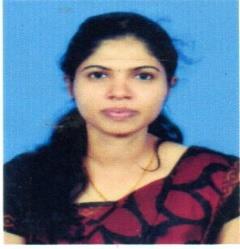 PriyankaMail id: priyanka-393523@2freemail.com OBJECTIVE:To become part of a result oriented & successful team involved in innovating and implementing new ideas in tune with latest aviation development and attains a challenging position in an organization which utilizes my skills and abilities for it’s growth and offers the scope for Technical and Professional enrichment.Key skills and knowledge areas:Fair experience and knowledge about servicing, modification, repair and replacementSolid command of technologies & tools. Able to use maintenance manuals and diagrams to refer about a given task.Strong team collaboration and communication skills, Work closely with team members to achieve engineering goals.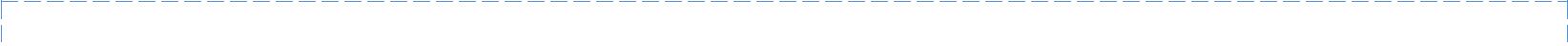 TECHNICAL EXPERIENCE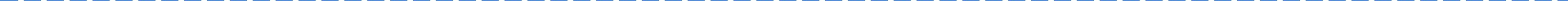 I am working as a trainee in Boeing 737-800NG fitted with CFM56-7B,assited in Component Overhaul Division[COD-Wheels, Break Section and Pressure Vessels] related, activities and also assisted in activities of Reliability Monitoring, documentation and records, production , material and maintenance Planning of Quality Assurance and Technical Services Department of the company following job roles:Phase check [500Hrs]‘C’ Check8 year checkJob Profile:Cabin Temperature Sensor Cleaning AMM21-22-00-210-801Cleaning of Equipment Colling Low-Flow Sensor AMM21-27-03-400-803Operational Check of Outflow Valve Manual Mode (MOTOR) AMM 21-31-00-710-801Removal of Mix Manifold Temperature Sensor AMM21-51-51-000-803Restoration of Cabin Temperature Sensor Filter AMM21-61-06-000-801Operational Check of ELT AMM23-24-00-730-802Assembly and Disassembly of Wheels and Break SectionLine Maintenance Department and Base Maintenance Department [LMD and BMD]Material Requirement Details ListMajor Shortage List in Components and expendablesCod Production ListRESPONSIBILITY: My job responsibilities are to review Material Forecasting on daily basis and act according to the requirement. Monitor and control carry forward snags and arrange spares to clear them before the due dates. Ramco Virtual Works is using as Inventory software in Air India Engineering Services Ltd. Updating new technologies from internet and arranging discussions on the new technology, Studying and Analyzing Airworthiness Directives, Service Bulletins, Service Letters/FTDs.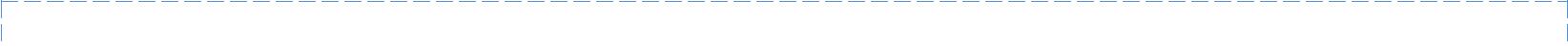 ACADEMIC CREDENTIALSM.E Thermal Engineering in Mechanical [AnnaiVailankanni College of Engineering]-2019	Aeronautical Engineering [SatyamCollege Of  Engineering and Technology, Tamilnadu]	- 2014Higher Secondary [ Higher Secondary Board ,Kerala] - 2010SSLC  (State Board, Kerala] - 2008PROJECT DETAILSB.E PROJECT:Theoretical and experimental study on variable area ductsM.E PROJECT:Effects of swept back on vertical axis wind turbine performance.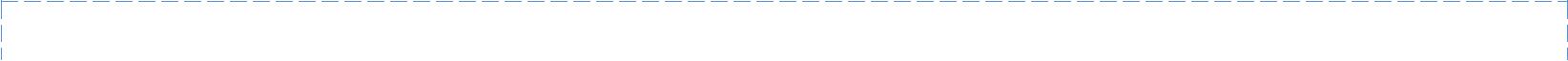 ACADEMICAL CURRICULAR ACTIVITIESI have been participated and presented a paper entitled “Effect of swept back on vertical axis wind turbine performance “in 6th international conference on emerging trends in engineering and technology (ICETET ’19) held on 15th &16th March 2019.Scouts and Guides[ Rajyapuraskar]RC Modeling programmesPaper presentation in Dhanalekshmi sreenivasa college , ChennaiFlight Laboratory Department of AerospaceEngineering Indian Institute Of Technology, KanpurIndustrial Training in Air India Express Maintenance Facility, TrivandrumParticipated in a two days national workshop on “Trends and developments in Aeronautics and employment opportunities” held on Adhiyamaan college of engineering.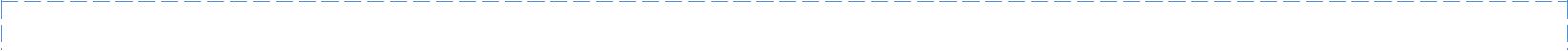 STRENGTHSGood communication skill.Positive AttitudeAdaptive to any situationEagerness for learningHardworking and Dedicated Optimistic nature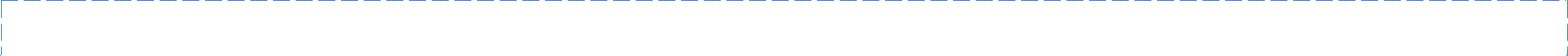 IT SKILLS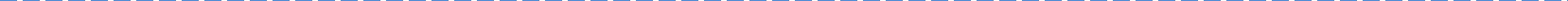 Good command in MS OFFICE.Power Point PresentationExcelCatiaV5 and NX-NastranCFD and Ansys, Autocad 2dDECLARATIONI hereby declare that all the above furnished details are true and correct to the best of my knowledge.Date:	Priyanka Place : KeralaTrivandrum, India.02-05-2016 TO 31-10-2016PERSONAL INFORMATIONPERSONAL INFORMATIONPERSONAL INFORMATIONVisa status: visiting: visitingVisa expiry: 29-10-2019: 29-10-2019Date of Birth: APRIL-14-1992: APRIL-14-1992Nationality: Indian: IndianMarital Status: Single: SingleLinguistic Ability: English, Tamil, Malayalam, Hindi: English, Tamil, Malayalam, Hindi